PATIENT REGISTRATION FORM: Minor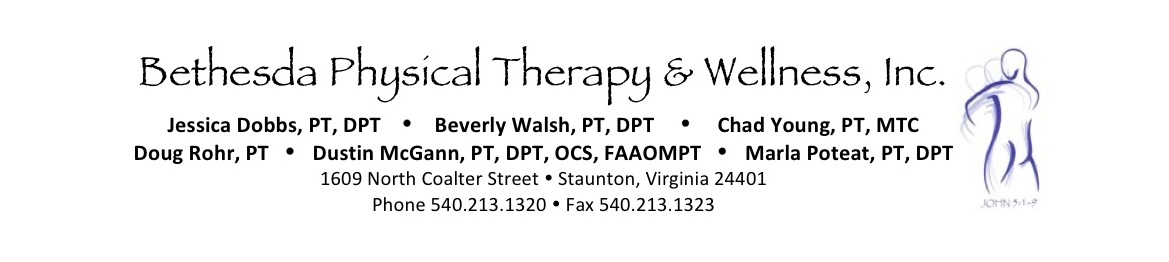 Patient’s Name: __________________________________________________________________________    Male    Female		                   (First)                                       (Middle Initial)                                        (Last)Street Address: ___________________________________________     Mailing: _________________________________________City: _____________________________________  State: __________  Zip: ________________  Phone #: __________________ Cell #: _______________________  Would you like appointment text reminders? Y N Cell Phone Provider______________											(ie. Verizon, AT&T, Sprint)SS #: ________________________   Date of Birth: ______/_______/______       Age: _______    Father’s Name: ____________________________________  Date of Birth: _____/______/______   SS #: _____________________Father’s Address:  ____________________________________________________________________________________________Father’s Employer: __________________________________   Phone #: ___________________  Cell #: ______________________Address:  ___________________________________________________________________________________________________Mother’s Name: __________________________________ Date of Birth: _____/______/______   SS #: _______________________Mother’s Address:  ___________________________________________________________________________________________Mother’s Employer: __________________________________   Phone #: ___________________  Cell #: ______________________Address: ____________________________________________________________________________________________________Date of injury, if known: ____/____/____           Referring Physician: ___________________________________________________Person to Contact in Case of Emergency:  _____________________________________________Relationship:_________________Contact’s Work Phone #: _____________________________          Contact’s Home Phone #: _______________________________Nearest relative NOT living with you: ____________________________________________   Phone #: _______________________Address:  ___________________________________________________________________________________________________I desire that physical therapy services be provided to me and understand it will be my responsibility to pay for these services if my insurance does not pay or if my insurance benefits are paid to me inadvertently. I request that payment of authorized insurance benefits for services be pre-assigned to Bethesda Physical Therapy & Wellness, Inc.I understand that any balance remaining on my account, of which I am responsible, after 6 months will incur a 10% Service Charge.  I understand I am responsible for all registered mail fees, court costs and attorney fees incurred as a result of collection efforts on this account.  I agree to notify Bethesda Physical Therapy & Wellness within thirty (30) days of changing my address. I hereby give Bethesda Physical Therapy & Wellness, Inc. permission to photograph me during my physical therapy sessions and use the photographs for training, education, and promotion.  I also give Bethesda Physical Therapy & Wellness permission to verify my employment.  Patient Signature: _______________________________________________________________  Date: ________________________Patient Representative/Legal Guardian, if applicable: _________________________________________________________________ARE YOU CURRENTLY BEING SEEN BY A HOME HEALTH AGENCY AT HOME FOR ANY REASON Y N(EX. PHYSICAL THERAPY, MEDICATION MANAGEMENT, BLOOD WORK) PLEASE ADVISE YOUR THERAPIST IF YOU ARE.Have you been a patient here before Y N Have you had physical therapy or chiropractic care in the past 12 months Y NAre you currently being seen by a Home Health agency Y NIf yes, which one__________________________________________________________________________________________Past Medical history (check all that apply) Diabetes		 Seizures		 Heart Disease		 Lung Disease Cancer		 High Blood Pressure				 Stroke Other (cultural, social, etc.): ______________________________________________________________________________Females: Could you be pregnant Y NDo you smoke Y N    	 	If yes, number of packs per day:  _____________Do you drink alcohol Y N       	If yes, how many drinks per day: _____________Please list any past surgeries:		TYPE				DATE				_____________________		________________________________________		___________________

			_____________________		___________________

			_____________________		___________________Please list all current medications and their dosage (please include over the counter drugs):___________________________________________________________________________________________________________________________________________________________________________________________________________________________________________________________________________________________________________________________Please list any allergies:Drug:	____________________		Reaction:	______________________	____________________				______________________Food:	____________________		Reaction:	______________________	____________________				______________________What are your goals or expectation of therapy:___________________________________________________________________________________________________________________________________________________________________________________________________________________________________________________________________________________________Would you like to be contacted about health/wellness information?    Y   N   E-mail:  ______________________________________________________ PROVIDER NOTICE OF PRIVACY PRACTICESTHIS NOTICE DESCRIBES HOW MEDICAL INFORMATION ABOUT YOU MAY BE USED AND DISCLOSED AND HOW YOU CAN GET ACCESS TO THIS INFORMATION. PLEASE REVIEW IT CAREFULLY.Uses and Disclosures:	  We use health information about you for treatment, billing and healthcare operations.  Continuity of care is part of treatment and your records may be shared with other providers to whom you are referred.  Information may be shared by paper mail, electronic mail, fax, or other methods.  We may use or disclose identifiable health information about you without your authorization in emergency situations, but beyond those situations, we will ask for your written authorization before using or disclosing any identifiable health information about you.Appointment Reminders: We may call, write, text and or email to remind you of scheduled appointment, or that it is time to make a routine appointment.  We may also call, write, text and or email to notify you of other treatments or services available at our office that might help you.  Unless you tell us otherwise, we will, text and email you an appointment reminder, and/or leave you a reminder message on your home answering machine or with someone who answers your phone if you are not at home.  Your rights:  In most cases, you have the right to look at or get a copy of health information about you.  If you request copies, we may charge a fee.  You also have the right to receive a list of certain types of disclosures of your information that we made.  If you believe that information in your record is incorrect, you have the right to request that we correct the existing information.Our legal duty:  We are required, by law, to protect the privacy of your information, provide this notice about our information practices, follow the information practices that are described in this notice, and seek your acknowledgement of receipt of this notice.  If we make a significant change in our policies, we will change our notice and post the new notice in the waiting area.You can also request a copy of our notice at any time.  For more information about our privacy practices, contact the person listed below.Complaints:  If you are concerned that we have violated your privacy rights, or you disagree with a decision we made about access to your records, you may contact the person listed below.  You also may send a written complaint to the U.S. Department of Health and Human Services.  The person listed below can provide you with the appropriate address upon request.If you have any questions or complaints, please contact:		Privacy Officer:	Chris Greco				Bethesda Physical Therapy and Wellness, Inc.				1609 N. Coalter Street				Staunton, VA  24401…………………………………………………………………………………………………………………Acknowledgement of receipt of Notice of Privacy Practices:Please sign your name and print your name and date on this acknowledgement form.Patient Signature:  ______________________________________________________       Date:______________________Printed Name: _______________________________________________________________________________________

Patient Representative/Legal Guardian, if applicable:________________________________________________________Revised 8-4-15